 RAPPORT D’UTILISATION DES FONDS RECUS DE SEMLIKI TRUSTPOUR LA RIPOSTE AU COVID-19 DIOCESE DE BUKAVULa pandémie à Coronavirus qui fait des ravages à travers le monde n’a pas épargnée  la RDC.C’est depuis le 10/mars que la RDC a enregistré son premier  cas positif de COVID-19 et devient ainsi le 11ème pays Africains touché par la COVID -19.L’Etat  d’urgence  est décrété le 24/mars par le Président de la république Démocratique du Congo.La province du Sud-Kivu a enregistré 2 cas positifs à COVID-19 le 29/03/2019 et devient la 3ème province à être touchée par cette pandémie après la ville province de Kinshasa et l’Ituri. Une équipe de la coordination de riposte contre le coronavirus est mis en place par le Gouverneur de province.A ce jour la province compte 265 cas confirmés positifs dont  67 guéris et 51 décès dont 43% de corps soignants. Ceci prouve à suffisance qu’il n’ ya pas des mesures de protection mis en place pour leur sécurité. Nous voulons exprimer notre gratitude envers Semliki Trust pour son appui envers nos structures  qui a permis à nos  infirmiers responsables de disposer que quelques outils pour leur sécurité et ceux des malades.Voilà la liste des matériels achetés :Voici comment ces matériels ont été distribués :Disons que les lunettes, les gants mono-usages ont été donnés au CH Saint Matthieu vus les travaux qui s’y déroulent.Nous  présentons nos remerciements à Semliki Trust pour ce geste de générosité et de compassion  qu’elle a manifestée envers notre population  en difficulté et l’encourageons à faire encore plus car les besoins sont encore très énormes et surtout que d’autres centres de santé n’ont pas été servis. Cette aide est venue à point nommé.Nous vous remercions et vous souhaitons bonne succès dans toutes vos démarches.Quelques photos des effets achetés :Les kits de lave-mains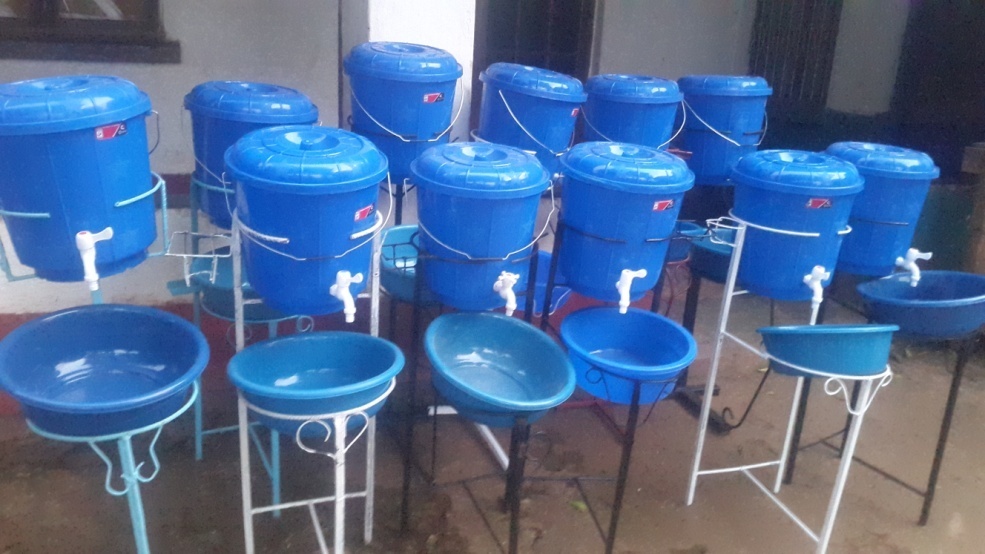 Les savons liquides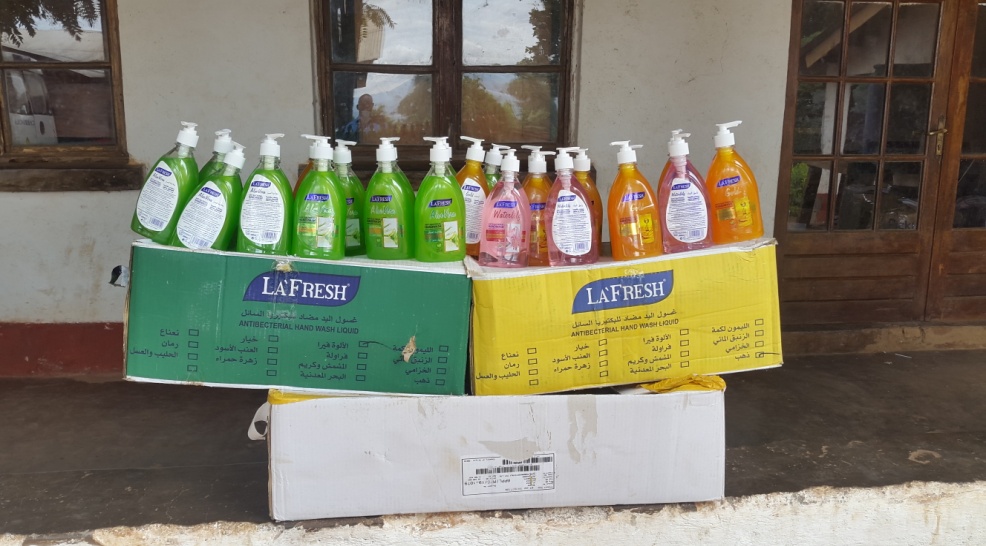 Les lunettes en plastiques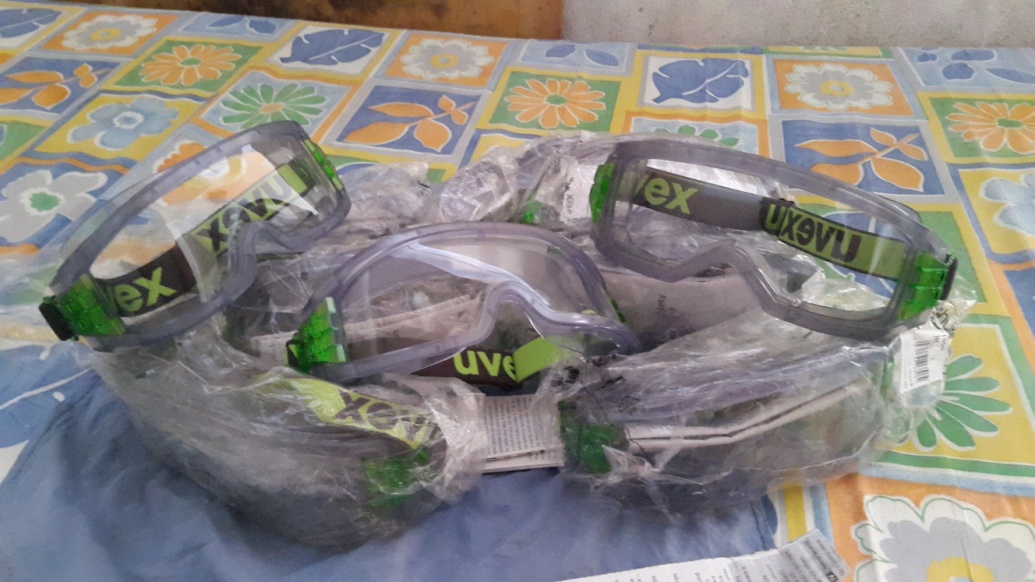 Thermo-flash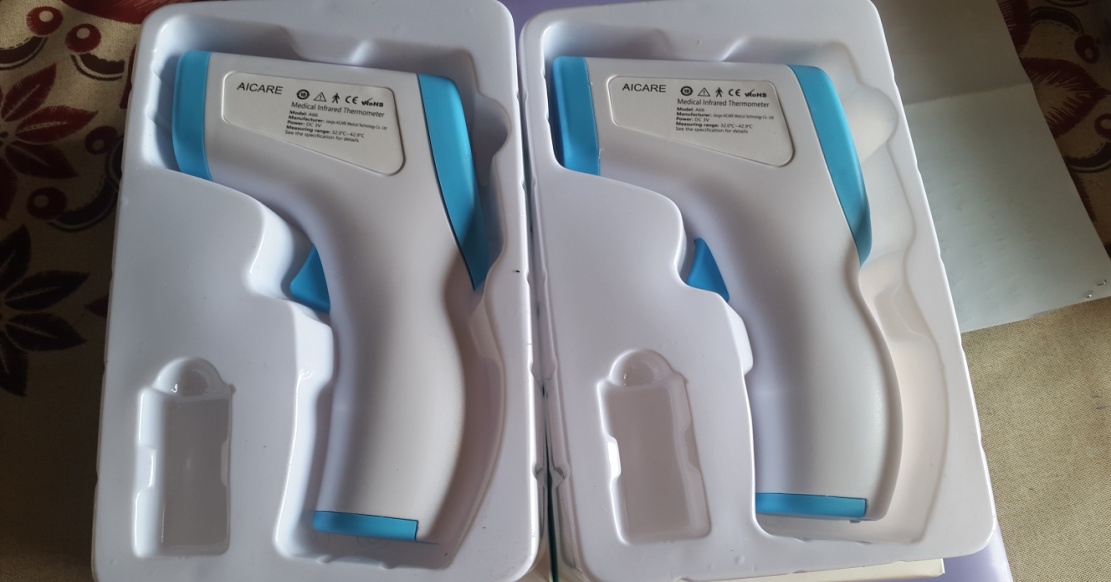 Les  masques de protections en tissus (restes)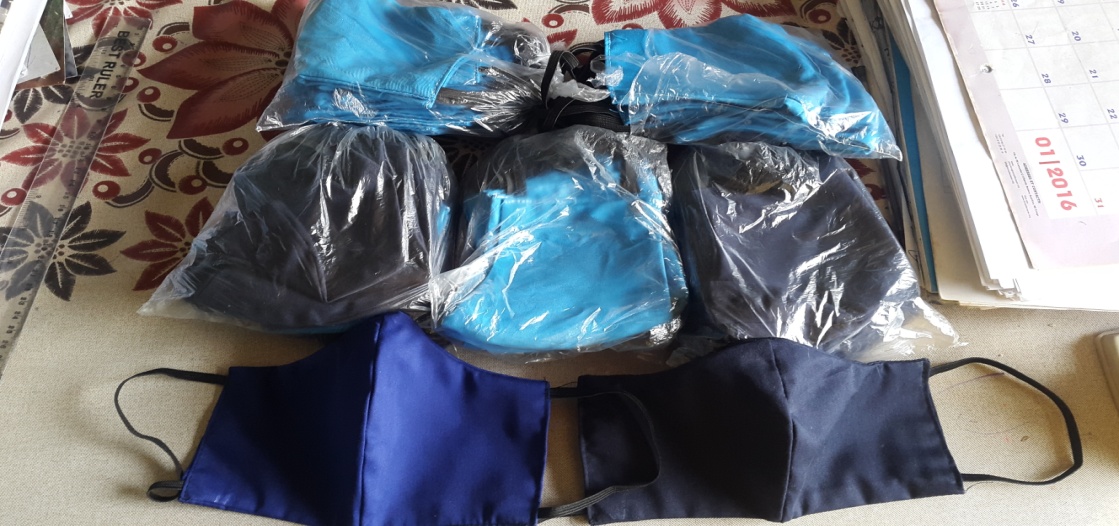 N.B  4 kits de lave-mains, 1 thermo-flash, une boite de gants mono-usages et les désinfectants  avaient déjà  été distribués avant que nous ne prenions les photos vus les besoins                                                     Pour la coordination médicale                                                                     Bahati Mutunzi  N°DésignationQuantité P unitaireP total01Kit de lavage des mains1520300 $02Savons liquides502,5125 $ 03Désinfectants   1L153  45 $04Thermo flash3105315 $05Lunettes en plastiques106,5  65 $06Masques de protection en tissus1000,6  60 $07Gants mono-usage   3 Boîtes       10       30 $       08TOTAL     940 $MATERIELSSTRUDTURESSTRUDTURESSTRUDTURESSTRUDTURESSTRUDTURESSTRUDTURESCH St MATHIEUCS CIRUNGACS BUSHUSHACS KABANDACS KASIHEBUREAUSTAFF DLave-mains532221Savon liquide1488884Désinfectant 522222Thermo-flash 200001Lunettes  en plast1000000Masques de protec401010101010Gants mono-usages210000